СХЕМА ГРАНИЦ РЫБОВОДНОГО УЧАСТКА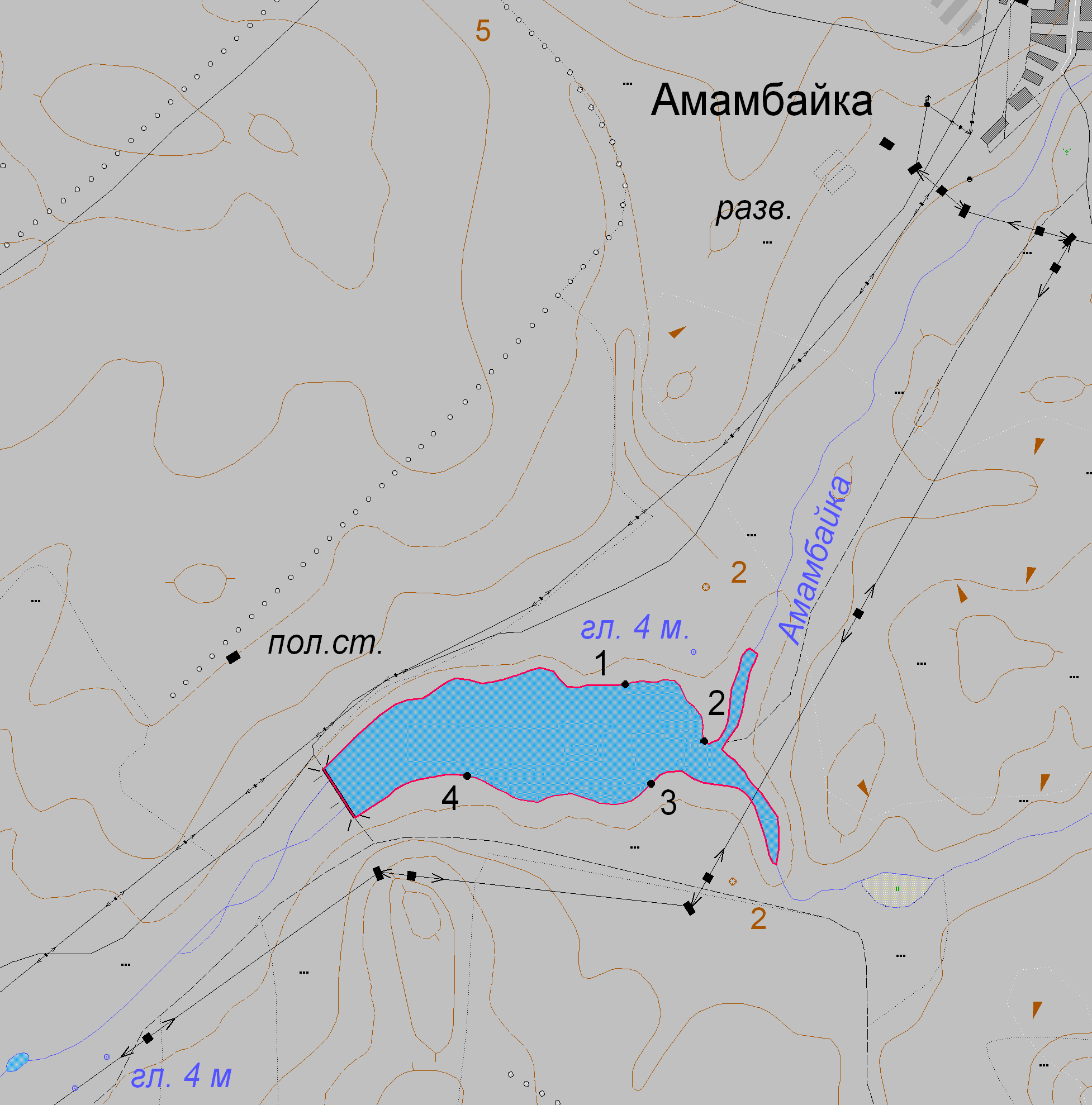 1:25 000Условные обозначения:		  Границы населенных пунктов;                    Границы рыбоводного участка;              	  Точки границ рыбоводного участка;Наименование рыбоводного участкаПлощадь рыбоводного участка, гаПлощадь водного объекта, гаГеографические координаты рыбоводного участкаГеографические координаты рыбоводного участкаГеографические координаты рыбоводного участкаЦель исполь- зования ыбоводного участкаМесто располо- жения рыбоводного участкаНаименование рыбоводного участкаПлощадь рыбоводного участка, гаПлощадь водного объекта, га№ точкиС.Ш.В.Д.Цель исполь- зования ыбоводного участкаМесто располо- жения рыбоводного участкаПруд на реке Амамбайка71,071,0123452°46’17’’52°46’11’’52°46’06’’52°46’05’’59°28’45’’59°29’01”59°28’51’’59°28’15’’Товарное рыбоводствоКизильский муниципальный район